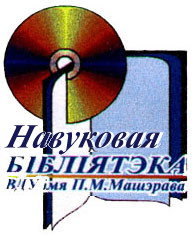 АЛЕКСАНДР АЛЕКСАНДРОВИЧЧИРКИНБиобиблиографический справочникВитебск2014УДК 016:929:577ББК 91.9:28Ч 65Александр Александрович Чиркин : биобиблиогр. справ. / сост.: Н.Т. Гиркало ; ред. И.А. Качмар, Л.М. Писаренко. – Витебск : Учреждение образования «Витебский государственный университет имени П.М.Машерова», 2014. – 130 c.Биобиблиографическое пособие включает описание книг, статей, авторефератов А.А.Чиркина, публикаций о нем и его работах за период 1963–2014 гг.Справочник предназначен для научных работников, преподавателей, аспирантов, студентов и всех тех, кто интересуется биохимией и биологией. Материал биобиблиографического пособия подготовлен сотрудниками научно-библиографического отдела библиотеки учреждения образования «Витебский государственный университет имени П.М.Машерова».Составители: 			Гиркало Н.Т.Редакторы: 			Качмар И.А.						Писаренко Л.М.Технический редактор: 	Реут Л.Б.ОглавлениеОт составителей                                                                                           4Краткая биографическая справка                                                             5-7Публикации о жизни и деятельности А.А. Чиркина                                 8Книги, статьи А.А. Чиркина                                                                    9-74Руководство научными работами                                                           79-82Именной указатель                                                                                   83-90Указатель заглавий                                                                                  90-130От составителейБиобиблиографический указатель посвящается научной деятельности  профессора, заведующего кафедрой химии ВГУ имени П.М. Машерова, доктора биологических наук Чиркина Александра Александровича. В пособие включены печатные работы А.А. Чиркина за период с 1963 г. по 2014 г.), а также публикации о нем. Отбор материала осуществлялся и уточнялся по каталогам и картотекам библиотеки ВГУ имени П.М.Машерова, «Летапісу друку Беларусі», «Летапісу часопісных артыкулаў», «Летапісу газетных артыкулаў», «Книжной летописи», «Летописи журнальных статей» и «Летописи газетных статей», использовался библиографический список публикаций А. А. Чиркина, предоставленный самим автором.Биобиблиографический указателель состоит из трех частей: в первую включена литература о жизни и научной деятельности профессора. Материал располагается по алфавиту фамилий авторов и заглавий работ. Во вторую включены печатные работы А.А. Чиркина, расположенные в хронологическом порядке, а в пределах года – по алфавиту авторов и заглавий произведений. Третья часть включает авторефераты диссертаций на соискание ученой степени , которые были написаны и защищены под руководством А.А. Чиркина.Указатель включает биографический очерк о жизни и деятельности А.А. Чиркина.Пособие снабжено именным указателем, включающим фамилии авторов, составителей, редакторов. Указатель заглавий содержит названия всех книг и статей, включенных в справочник.Биобиблиографический указатель будет полезен исследователям, научным работникам, аспирантам и соискателям, преподавателям студентам и всем тем, кто интересуется биохимией и биологией.Краткая биографическая справкаАлександр Александрович Чиркин родился в 1943 году в г. Слуцке Минской области. Окончил среднюю школу г. Борисоглебска (1959) с золотой медалью; поступил в Витебский государственный медицинский институт, который закончил в 1965 году с отличием и был оставлен на научную работу. В 1965 году был назначен исполняющим обязанности заведующего биохимической лабораторией ЦНИЛ и в том же году старшим научным сотрудником ЦНИЛ. В 1968 году на Ученом Совете Смоленского медицинского института  защищает кандидатскую диссертацию на соискание ученой степени кандидата медицинских наук по теме: «Возрастные особенности обмена веществ и некоторых метаболических реакций на алиментарную нагрузку липидами у крыс разного возраста» по специальности биохимия.В 1980 году решением ВАК при Совете Министров СССР от 18.04.1980 г. А.А. Чиркину присуждена ученая степень доктора биологических наук. Тема диссертации: «Метаболические реакции организма на различные варианты ультразвукового воздействия». Полученные результаты квалифицированы как новое направление в науке – биохимические основы действия ультраакустической энергии и биоуправляемая терапия ультразвуком. Ученое звание профессора присвоено в 1986 году.В 1982 году А.А. Чиркин избран на должность профессора кафедры биохимии Витебского государственного медицинского института и назначен исполняющим обязанности заведующего кафедрой. В марте 1983 года А.А. Чиркин был утвержден в должности заведующего кафедрой биоорганической и биологической химии Витебского государственного медицинского института, которой руководил до 2002 года. В 1986 году решением ВАК при Совете Министров СССР от 18.04.1986 г. А.А. Чиркину присуждено ученое звание профессора.С 2002 года и по сегодняшний день работает заведующим кафедрой химии ВГУ имени П.М.Машерова. Руководит научной школой «Биохимия здорового образа жизни».Основные направления научных исследований: создание учебно-методического научно-практического центра биоэкологических исследований при университете; формирование концепции радиационно-индуцированного атеросклероза, как ускоренной формы старения.Результатом деятельности научной школы А.А. Чиркина явилось формулирование научной концепции радиационно-экологических дислипопротеинемий и радиационно-индуцированного атеросклероза; создание нового классификационного принципа для гепатотропных препаратов на основе их цитотоксичности; совершенствование технологий модификации фармакодинамики лекарств методами сорбции-десорбции.Создана концепция радиационно-индуцированного атеросклероза, теория и практика амплитудно-модулированного атеросклероза, дополнение критериев метаболического синдрома гиперлептинемией и гепатостеатозом, создание возрастных норм биохимических показателей жителей Беларуси, концепция подготовки биологов со специализацией «Биохимия», создание комплекса учебных пособий по биохимии.Ученик доцента М.П. Сурикова и академика Ю.М. Островского, профессор А.А. Чиркин подготовил 2 докторов наук (Коневалову Н.Ю., Данченко Е.О.), 24 кандидатов наук, 17 магистрантов по специальностям «Биохимия» и «Биология». В настоящее время осуществляется научное руководство двумя кандидатскими диссертациями. Автор более 700 научных публикаций, в том числе 25 монографий; автор 40 рационализаторских предложений и 9 авторских свидетельств и патентов. Инициатор открытия аспирантуры по биохимии. Ведет работу по подготовке школьников в олимпиадах разного уровня по биохимии и молекулярной биологии.А.А. Чиркин – врач-лаборант высшей квалификационной категории (1992), внештатный главный специалист Министерства здравоохранения Республики Беларусь по клинической биохимии и метаболической терапии (с 1996), создатель (на базе кафедры биохимии) и научный руководитель областного центра (1988), который в 1996 году преобразован в Республиканский липидный лечебно-диагностический центр метаболической терапии; один из организаторов липидологических исследований и коррекции нарушений липидного обмена у населения Беларуси в рамках п. 3 Государственной программы «Кардиология», создатель липидных групп и кабинетов в лечебно-профилактических учреждениях Гомеля, Бреста, Горок. Лауреат Государственной премии (1986).Является активным участником общественной деятельности. На протяжении 17 лет был председателем и зам. председателя профкома Витебского государственного медицинского университета. Член КПСС с 1978 по 1990 годы. Обеспечивал патриотическое воспитание, привитие студентам и сотрудникам принципов здорового образа жизни, подготовил и обеспечил издание сборника трудов «Биохимия здорового образа жизни» (2005). Является членом Совета биологического факультета, членом двух специализированных Советов по защите докторских диссертаций, член редакционных советов трех журналов ВАК.За время трудовой деятельности А.А. Чиркин награжден: Отличник здравоохранения (1970), изобретатель СССР (1975), нагрудный знак Министерства образования Республики Беларусь «Выдатнік адукацыі» (2006); Падзяка старшынi Віцебскага абласнога выканаўчага камітэта (2008); Почетная грамота БРФФИ (2010); Почетная грамота ВАК (2011); Падзяка РУП «Выдавецтва «Адукацыя i выхаванне» (2011); Ганаровая грамата Вiцебскага абласнога выканаўчага камiтэта. (2012). В 2010 году руководимая А.А. Чиркиным кафедра химии была признана лучшей среди кафедр естественнонаучного профиля, а в 2013 году А.А. Чиркин был признан лучшим преподавателем естественнонаучных дисциплин Витебского государственного университета имени П.М. Машерова.Публикации о жизни и деятельности А.А. Чиркина.Именной указательAbakumovaO.Ju.                     224, 241, 294BukoV. U.                                356Chirkin А.А.                            150, 175, 204, 205, 206, 222, 223, 224, 225,                                                  226, 227, 228, 229, 230, 231, 232, 241, 242, 243,                                                  244, 245, 246, 247, 248, 265, 266, 267, 269, 270,                                                 293, 294, 295, 296, 316, 317, 318, 319, 352, 353,                                                 354, 355, 356, 382, 414, 415, 416, 417, 418, 419,                                                  420, 421, 422, 532, 633Chirkina I.A.                            356Danchenko E.O.                      241, 266, 294, 352, 353, 382, 415Dargel R.                                 352Demin E.S.                              353Jadroitseva J.A.                       265Konevalova N.J.                      150, 188, 204, 222, 242, 265Lud N.G.                                 222Lukivskaja O. J.                      356Mihascev G.I.                          532Naruta E.                                  356Osochuk S. S.                           204Pimanov S.I.                             415, 416Taushel H.–D.                          266Ulashik V.S.                             532Абакумова О.Ю.                     273, 343, 556, 582, 583, 652, 665, 705Абрамов М.С.                          90Адамович Ж.Г.                        378Акуневич В.В.                          IIIАлексеев Н.А.                         464, 465Аль Бов Бакер                         383, 399, 402, 410, 453, 462, 463, 476, 690Аршанский Е.Я.                      649Бадран Назем                          691Бакер Аль Бов                         543Балаева–Тихомирова О.М.   601, 657Баркалова Н.В.                       592, 599Барковский Е.В.                     676Батов В.В.                            179, 288, 334, 396, 440, 443Бедарик А.Е.                       464, 465, 618Бекиш Я. Л.                        234, 303, 394Белиженко В.Д.                 108, 109, 118, 153Белоусов Ю.Б.                   192, 534, 534, 685Бельская Т.Д.                     237Близнюков Б.Ф.                396Бобков В.Я.                       46Бобр О.А.                          388Богданов А.А.                  510Богданович Л.И.              24, 30, 82, 510Борисевич И.С.               479, 493, 498, 513, 567Борисевич С.И.               483Борисов В.А.                   692Бочкин А.И.                    260, 312, 341Буко В.У.                        489, 608Булахов А.Н.                  396Буянова С.В.                  493, 483, 498Быстряков В.П.             127, 586Василенко Н.И.             63, 66Васильев П.Д.               179, 276Величенко В.М.            123Виницкая А.Г.               424Воронов Г.Г.                  172, 179, 180, 185, 192, 207, 237,  323, 323,                                        327, 336, 533, 534Вязов Е.В.                       578, 580, 598Гаврилович В.Н.           388, 413Галенда И.Л.                 10, 16Ганкович Л.В.               388Германович Н.Ю.         511, 586Гидранович А.В.          413, 435Гидранович В.И.          490Гидранович Л.Г.           163, 174Глущенко Л.Д.                85Гоголев Г.Д.                   104, 106Голубев С.А.                  433, 454, 461Гончарик И.И.                198Горецкая М.В.                569, 609, 620, 638Горовая М.В.                  508Гребенников И.Н.          255, 274,310, 366, 388, 413, 571, 693Григорьев И.В.                   324, 348, 371, 694Грядицкий Ю.Е.                49, 59, 63, 65Гурин А. А.                        695  Гурина Н.Г.                        122, 237, Гуселотова Н.В.                 98Данченко Е.О.                    255, 273, 274, 310, 339, 340, 366, 374, 375, 386, 388, 390,                                              395, 404, 405, 406, 413, 424, 426, 433, 444, 454, 455, 459,                                              466, 467, 469, 471, 484, 485, 486, 487, 507, 513, 522, 539, 565,                                                 583, 601, 611, 618, 622, 625, 632, 639, 649, 650, 653, 657, 677, 	682, 688, 696Демин Э.С.                          374Демина Н.Б.                        544Денисова С.И.                     556, 591, 612, 657Деркач И.Н.                         634Детинкин К.Г.                      262, 297Детинкин О.Н.                    18, 24, 26, 27, 30, 38, 190Дивин В.А.                          370Дозорец Ю.Л.                     46Дорофеев М.С.                   599Дорошенко Е. М.               556, 603, 620, 638Доценко М.Л.                    440, 443, 449, 469, 520Доценко Э.А.                     334, 396, 399, 427, 432, 437, 438, 439, 440, 448, 453, 457, 466,	   471, 474, 492, 517, 520, 530, 539, 544Дремач Г.Э.                        596Егоров К.Н.                        275, 346, 697Ершик В.М.                        664Железняк Е.И.                    72Жизневская Т.Ф.                362Житкович А.В.                   190Жлоба А.Ф.                         60, 80, 81Жуковский М.А.                463Зайцева В.В                        596, 597Зафранская М.М.               645Захаренкова Н.И.               556Зельдин Э.Я.                      90, 107Земко Ю.Г.                        303Измайлов В.Е.                   199Ильюшкин Н.А.                67Кавцевич Ю.П.                 102Каменева А.М.                  164Карелин В.С.             202 Киселева Ж.А.           159Климович И.А.          25, 28, 30Климович П.Н.          614Коваленко Е.И.          578, 579, 580, 598, 610, 617, 660, 661, 664, 669Коваленко Н.А.          556Кожар В.Л.                 121, 698Козин В.М.                 24, 26, 27, 30, 32, 34, 35, 36, 40, 65, 69, 73, 76, 202, 699Козина Н.Т.                610Козлов Л.М.               47, 84, 86Козловская С.П.        276, 282, 288, 303, 309, 334, 351, 369, 474Козловский А.В.        424, 429Козловский В. И.        303, 711 Козыро  В.И.               396, 520Коневалова Н.Ю.       138, 139, 140, 141, 143, 144, 145, 146, 148, 149, 152, 153, 158, 159,                                     161, 162, 164, 169, 170, 171, 174, 179, 180, 184, 190, 192, 197, 209,                                      218, 220, 237, 251, 255, 259, 276, 278, 282, 288, 292, 297, 298, 303,                                      309, 310, 311, 313, 314, 323, 327, 335, 336, 344, 349, 351, 359, 369,                                      533, 534, 689, 700Конопля Е.Ф.              192, 366Концевая И.И.            591, 604, 615Коршунова О.В.        448Косинец А Н.             347Костин Г.М.               395, 440, 443Кочергин Б.Н.            659Кравчук Р.И.               340Крылов Ю.В.              434, 712Кузнецов В.И.             160, 328, 396, 514, 536Кузьменко В.Я.           635, 686Кузьменко Т.Н.           125, 701Кулиев С.И.                 491, 586Куликов В.А.                255, 366, 388, 390, 409, 413, 430, 444, 481, 537, 571, 702Лагутчев В.В.               388, 413Лаппо О.Г.                    396, 520Лейкин И.Г.                  54, 56, 58, 62, 70, 95, 157Лелевич В.В                 424, 429Лешко А.А.                   635, 686Литвяков А.М.             72, 373, 434, 712Лицкевич  Н.М.           388, 413Лоллини В.А.               275, 303, 346, 697Луд Н.Г.                           171, 173, 441, 703Лукивская О.Я.                489Луняк Н.К.                       375, 459, 485, 529Луняк Ю.С.                      482Лутов В.А.                        63, 66Ляхнович Г.В.                  671Максимчук В.П.               429Маркова Л.В.                    545, 572Мартов Ю.Б.                     123, 217, 279, 370Марченко А.А.                 362, 386, 395, 404, 471, 474, 513, 538, 622Матвеев А.А.                   67, 701Махочкеева А.М.           3, 4, 5Мержвинский Л.М.        635, 686Михалочкина В.И.         23Михасев Г.И.                 545, 549, 572Морозова А.А.              366, 388, 444Морозова Е.В.               672Мрочек А.Г.                  400Мучковский А.В.         610Надольник Л.И.            612, 614Наумов А.В.                  603Нехайчик Е.Н.              366, 466Никандров Н.Н.            98Новиков Д.К.                 448Новиков П.Д.                 673, 674Новиков Ю.И.                11Новикова И.А.               110Окороков А.Н.               46, 198, 695Оленская Т.Л.                369Ольшанникова В.В       331, 364, 366, 430, 618, 680Орехова Д.С.                 467, 478, 497, 513, 519, 525Орлова Л.Г.                   109, 257, 372, 390, 406, 488Осочук С.С.                  183, 197, 255, 344, 705Паршонок Д.И.             559, 560, 561, 562, 577, 579, 583, 584, 589, 598, 599, 617Пашков Г.П.                 VII, IXПетров В.В                    486, 507, 563, 577, 584, 592Петухов И.А.                12, 107Питкевич Э.С.              107Погорелов Ю.А.                437Подолинская А.А.             592, 599, 606Подолинский С.Г.             217, 279, 370Полуян Ю.С.                      90, 107Потапенко Н.С.                  514Приставко В.Т.                   200, 291Прищепа И.М.                    439,686Пышненко О.В.                  605Рабкин М.С.                        200Разводовский Ю.Е.            603Родионов Ю.Я.                   303Романовский Р.В.               101, 116, 119, 133, 134, 135, 706Садиков Б.М.                      13, 109Сараев Ю.В.                        160, 192, 255, 262, 276, 297, 336, 399, 410, 622, 685, 707Сачек М.Г.                           131, 168, 179, 187, 698Северина Т.Г.                      614Селевич М.И.                      424Семенов В.М.                      216Сергиенко Н.И.                   102, 105Сидо Адель Аюб                 517, 530, 544, 548Смагина Е.С.                       490Смирнов В. Ю.                    556Смирнова М.В.                    518, 524, 528Соловьев Ю.А.                     91, 99, 103, 104, 106, 115, 116, 117, 134, 135, 136Солодков А.П.                      668, IIIСтахович И.И.                      514Степаненко Н.И.                 179, 218Степанова Н.А.                   476, 491, 497, 500, 501, 503, 513, 518, 519, 525, 542, 543, 547,                                             550, 551, 565, 568, 601, 634, 659, 685, 708Стугарева С.С.                    683 Суриков  М.П.                    1, 10, 16Сушко Г.Г.                          635, 686Таушел Х.Д.                       273Телепнева Т.В.                   199Толкачева Т.А.                   591, 604, 615, 617, 620, 645, 652, 657, 659, 661, 665, 671, 709                   Трясучев П.М.                     331, 364, 430Тябут Г.Д.                            84, 237Улащик В.С.                        82, 85, 114, 621Уткина Л.П.                         2, 3Фадеев В.И.                         599Федоренко В.А.                  173Федоренко Н.М.                 303Федоров Н.Е.                      335Ферещук Н.Ф.                    209Филипенко Г.В.                  290Цыбин А.К.                        440, 443, 449, 474Цыдик В.                            424Цыкунова И.В.                   298, 309, 311, 359, 400, 711Цыркунов В.М                    338Чекалов И.В.                       IV, V, VIЧеренков А.А.                    601, 685Чиркина А.А.                     260, 291, 312, 341, 364, 366, 379, 380, 450, 451, 455, 488,                                              501, 531, 539, 542, 550, 646, 685Чиркина И.А.                    17, 23, 24, 30, 32, 33, 38, 56, 86, 89, 93, 94, 121, 144, 158, 274,                                                       331, 347, 364, 390, 413, 430, 618, 680Чумаченко С.С.                 612, 614Шалькевич В.Б.                396Шарабайко И.И.               383, 402Шваренок В.В.                 335Шейбак В.М.                    339, 424, 556, 569, 603, 609, 620, 638Шиленок Г.Г.                   72Шняк Э.И.                        109Шпагина Т.Н.                   90Шумахер Р.                      338Щуко А.Г.                        601Щупакова А.Н.                373, 434, 712Юпатов Г.И.                    216, 335, 396, 427, 432, 438, 448, 457, 474, 487, 492Ядройцева И.А.              255, 282, 288, 292, 298, 311, 351, 359, 369ЯнушевскийД.С.            180, 185, 190, 192, 323Указатель заглавийA combination of enterosorbent and hepatoprotector as an enteral way 
of treating of acute alcoholic intoxication                                                             316Alcohol, dyslipoproteinemias and enterosorbents                                                 293Antiatherogenic effects of 17β–estradiol and 17α–estradiol and its 
derivative J 811 in cholesterol–fed rabbits with thyroid inhibition                     414Apoptosis, necrosis and hepatotropic preparations                                               352Biological effects of C200 Oak Silkworm Pupae’s         634Biomanagement a way to optimization of treatment by ultrasound                      532Definition of  lecithincholesterol acyltransferase (LCAT) in theliver regeneration                                                                                                  149 Determination of a insulin–like effect of extract Salsola Collina by meansof epididynal liposytes and regenerating hepatocytes                           267Effect of ursodeoxyholic acid on cell proliferation and nucleic acid мetabolism                                                                                                            268Effect of  polyunsaturated phosphatidylcholine on lipid metabolism 
in alcoholic liver injury                                                                                 317Effect of bile acids on the proliferative activity and apoptosis 
of rat hepatocites                                                                                                    417Effect of various types of vagotomy on blood gastric concentration 
and gastric acid secreting                                                                                       225Effects of the hepatotropic preparations on the DNA metabolism 
and proliferation of neurinoma cells in vitro                                                         294Effects of Ursodeoxycholic and Tauroursodeoxycholic Acids on Apoptosis and necrosis of Hepatocytes                                                            418Endoscopic evidence of  bowel mucosa inflammation and laboratory 
studies of  blood, serum lipid transport system in patients with 
gastric and colonic carcinomas                                                                              222Enteral way of treating of acute alcoholic intoxication                                         353Enteral way of treatment of acute alcoholic intoxication: a combination of enterosorbent and hepatoprotector                                                                    295Evaluatin of cytotoxity of hepatotropic and hypolipidemic preparations by means of cell lines with reduced endoplasmatic reticulum                              241Experience Stabilization of Cirrotic Process in a Liver During 5 Years               415Functional dyspepsia in Chernobyl liquidators and its treatment                          296Gamma–radiation–induced dyslipoproteinemia and accelerated 
development of atherosclerosis                                                                              223Gender differences in determinants of cardiovascular remodeling in 
overweight hypertensives                                                                                       418Hepatotrophic growth factors isolated from pancreatic and liver 
cells stimulate rat liver regeneration                                                                       226Influence of gamma–linolenic acid and phospholipids on the 
liver function of Chernobyl liquidators and patients with ischemic 
heart disease                                                                                                           319Laboratory control of treatment of radiation related hepatitis in 
Chernobyl liquidators with boragoglandin–100                                                    269Laboratory evaluation of cytotoxic effect of bile acid preparations
 and total ischemia of liver                                                                                    382Labratory morpho–biochemical characteristics of liver regeneration in 
chronic alcoholic intoxication                                                                               243Leptin content in diseases associated with hypertrophy or ectopic 
hyperplasia of tissues                                                                                             420Lipid metabolism in alcoholic liver injury and polyunsaturated 
phosphatidylcholine                                                                                               354Liver cells proliferation and its pharmacological correction under 
gamma–irradiation                                                                                                 228Liver regeneration in chronic alcoholic intoxication and application 
hepatotropic pharmacologic preparation                                                       244, 245Markers of  lipid transport system to assess the efficacy of treatment 
in liver demage                                                                                                      265Metadoxil increases serum antioxidation activity and cholesterol 
esterified activity in rats exposed to little dose radiation                                     175Method of laboratory evaluation of a pharmacologic preparation 
cytotoxic effect                                                                                                     354Molecular diagnosis of cancer metastases to the liver                                         246National structure of clinical laboratory diagnostics in the Republic of Belarus 270Pharmacocorrection of dyslipoproteinemias in patients with toxic 
medicamentous hepatitis                                                                                       23Pharmacologic correction of radiation–ecological dyslipoproteinemias              247Radiation–induced small bowel injury, blood lipid transport system 
state and polyenephosphatidylcholin                                                                    23Radiation–related hepatic injury and polyenephosphatidylcholine (PPC)           205Regulation of atherogenesis in rabbits by oestrogens and scavaestrogen J811    356Regulation of Regenerative Processes in the Liver                                               421Risk modifying effect of leptinemia on cardiovascular remodeling 
in male hypertensions                                                                                            422Salsola collina: effect on nucleic acid metabolism and cell proliferation             266Serum lipid transport system state and liver growth regulation                    230, 231Some hepatotrophic factors stimulate nucleie acids synthesis in the regenerating cells of rat liver and normalize blood serum lipid transport state                                                                                                188Stimulation of irradiated rat liver regeneration by hepatotrophic 
growth factors isolated from pancreatic and liver cells                                         224The bacterial polysacharide prodigiozane stimulate nuclic acids 
synthesis in regenerating liver and normalize blood lipid transport 
system state                                                                                                            204The beta–naphtyl–caprilate fermentative hydrolysis in liver cells 
and lipolytic enzymes activity at radiation–induced bowel injury                        206The concept of accelerated atherosclerosis development and the 
irradiation–induced dyslipoproteinemia                                                                232The Echographic Selection jf Patients with Cholelithiasis ProvidingHigh Probability of Positive Results of Medical Treatment of Galstones            416The hepatotropic effect of gamma–linolenic acid                                                357The irradiation–induced dyslipproteinemia and the atherosclerosis                     242The role of liver in the pathogenesis of radiation–ecological 
dyslipoproteinemias and hepatotropic pharmacotherapy                                     248Адаптерная гипотеза индивидуализированного обучения                     450, 451Активность гликолиза, снижение гликогенного резерва и отсутствие глюкокортикоидного контроля ферментов углеводного                                
обмена в печени крыс при длительном гипокинетическом стрессе               160Активность лецитинхолестеринацилтрансферазы в норме и 
при патологии                                                                                                      161Активность лизосомальных липолитических ферментов печени при дислипопротеинемиях свободнорадикального генеза и их коррекции                                                                                        693Активность НАДФ– и ТПФ–содержащих ферментов в печени 
крыс при некоторых экспериментальных состояниях                                      57 Активность пентозного цикла и его ключевого 
фермента – глюкозо – 6–фосфатдегидрогеназы у больных 
воспалительными заболеваниями                                                                        46Активность пентозного цикла обмена глюкозы у больных 
с хроническими воспалительными заболеваниями 
гепатобилиарной системы и поджелудочной железы                                      77Активность системы трипсин–ингибитор трипсина при острых заболеваниях органов брюшной полости                                          107
Активность ферментов в сыворотке крови жителей 
северо–восточного региона Беларуси                                                               544
Активность ферментов пентозофосфатного пути 
превращения углеводов при экспериментальной терапи 
дерматита у крыс                                                                                                  69Актуальные проблемы современной медицины                                      233, 234Актуальные проблемы химического образования в средней и 
высшей школе                                                                                                     668Аминокислотные спектры гидролизатов белков молока 
и некоторых экстрактов, используемых в пищевых добавках                        479Аминокислотный состав определяет фармакодинамику экстракта 
солянки холмовой                                                                                                423Аминокислотный состав препаратов солянки холмовой и их 
применение для коррекции возрастных изменений метаболизма                  339Аминокислотный спектр природных гепатотропных препаратов                 553Аминокислотный спектр содержимого куколок 
китайского дубового шелкопряда                                                                     554 Анализ заболеваемости ликвидаторов за десять лет                                       497Анализ контроля знаний с помощью компьютерного тестирования             480 Анализ мотивационных критериев для занятий женщинами 
шейпинг–тренировками                                                                                      498 Антиоксидантная активность водных экстрактов 
лекарственных растений                                                                                     655  Антиоксидантная активность гемолимфы виноградных улиток 
и куколок китайского дубового шелкопряда                                                   576  Антиоксидантная активность гемолимфы куколок 
дубового шелкопряда моделировании окислительного
стресса в клетках человека                                                                                587 Антиоксидантная активность куколок китайского 
дубового шелкопряда                                                                                         555 Антиоксидантная защита при квантовых методах лечения                           320Антиоксидантное действие гемолимфы куколок 
китайского дубового шелкопряда                                                                     577 Антиоксидантное действие гомогената расплода пчел                                  660Антиоксидантное и гипохолестеринемическое действие 
флакозида у больных с синдромом укороченного кишечника                       165Антиоксидантные и ростостимулирующие эффекты 
гидрофильных компонентов куколок дубового шелкопряда                         588 Антиоксидантные эффекты гемолимфы куколок дубового шелкопряда                                                                                         624Антиоксидантные эффекты гемолимфы куколок китайского 
дубового шелкопряда при моделировании окислительного стресса 
в клетках человека                                                                                     589, 590Антиоксидантные эффекты свободной и иммобилизованной форм тауроурсодезоксихолевой кислот                                                                     481                                     Антипротеолитическая активность сыворотки крови 
при воздействии ультразвуком                                                                            47 Атеросклероз брюшной аорты и непарных висцеральных 
артерий у больных хроническим гастритом,
гастродуоденальными язвами                                                                           434  Атеросклероз и радиация                                                                          358, 401 Аутовенозная пластика сонной артерии                                                           96Базы данных научных исследований – новые средства обучения 
в химическом образовании                                                                                 542 Белки и аминокислоты                                                                                        625 Белки и белковые комплексы сыворотки крови у крыс                                     
разного возраста                                                                                                    17 Белковый и аминокислотный состав куколок китайского 
дубового шелкопряда                                                                                         556Бета–Каротин в комплексном лечении больных эндометриозом                  249Биологическая активность продуктов гистолиза                                             661, 709Биологическая активность продуктов гистолиза: теоретическое 
обоснование и практическое использование                                                    662Биологическая химия [Рецензия]	 136Биологическая эффективность синхронизированного 
высокочастотного ультразвука                                                                     54, 58Биологически активные вещества и резистентность 
организма при действии слабого раздражителя                                                83Биологически активные добавки на основе солянки холмовой и 
липидов с гамма-линоленовой кислотой (витамин F)                                     482 Биологические мембраны                                                                                   677  Биостимуляция роста и развития растений                                                       591Биоуправление – путь к оптимизации ультразвуковой терапии                    545Биоуправление – путь к оптимизации физиотерапевтических
воздействий                                                                                                           97 Биоуправляемый ультразвуковой терапевтический аппарат 
для воздействия на конечности и голову в режиме пульсограммы               132 Биохимические закономерности развития реакций организма 
на действие ультразвукового раздражителя                                                     100Биохимические и валеологические мотивационные критерии 
для занятий шейпинг-тренировками                                                         483, 493 Биохимические механизмы терапевтического действия ультразвука                                                                                            71Биохимические показатели развития метаболического синдрома (на примере лиц, подвергавшихся нервно–психическому напряжению и радиационному воздействию)                                                                        708Биохимические принципы метаболической терапии                                       452 Биохимия                                                                                                               626 Биохимия и молекулярная биология спорта                                                      687Биохимия : теоретические основы, задания, ситуационные задачи       484, 522Биохимия окислительных процессов                                                                523Биохимия растений : программа факультативных занятий 
для 7 класса учреждений, обеспечивающих получение общего среднего 
образования, с 12–летним сроком обучения                                                    561     Биохимия с основами генной инженерии                                                         627   Биохимия с основами молекулярной биологии                                               546      Биохимия филогенеза и онтогенеза                                                          642, 663        Биохимия человека : программа факультативных занятий 
для 9 класса учреждений, обеспечивающих получение общего среднего 
образования, с 12–летним сроком обучения                                                   562   Введение в биотехнологию                                                                                499Введение в биохимию                                                                                         628Взаимосвязь концентраций глюкозы, холестерина 
и триглицеридов в сыворотке крови жителей 
северо–восточного региона Беларуси                                                              466 Взаимосвязь уровня холестерина, липопротеинов и иммунитета
 к острым респираторным вирусным инфекциям                                          492 Взгляд в будущее                                                                                                  I  Вклад биохимической группы ЦНИЛ во взаимодействие медицинской 
науки с практическим здравоохранением                                                        321         Вклад гормональных факторов в развитие 
радиационно–экологических дислипопротеинемий                                       176     Влияние "атерогенной" диеты на показатели липидного обмена 
и окислительных процессов у крыс разного возраста                                        8Влияние аэрозоля нефтяных масел и продуктов 
термоокислительной деструкции на функциональное состояние
 и иммунологическую реактивность организма 
экспериментальных животных                                                                             63                                                                                                                                         Влияние водного экстракта куколок дубового шелкопряда 
на морфологические параметры тест–объекта Allium cepa L.                        604  Влияние гепатопротекторов и гиполипидемических препаратов 
на обратный транспорт холестерина при транзиторной радиационной дисплипопротеинемии                                                                                        297Влияние гипобароадаптации на состояние сердечно–сосудистой
системы у больных гипертонической болезнью                                              384                             Влияние желчных кислот на ферменты в технологии сухой химии              383Влияние инфицированных вирусом гепатита В 
на белковообразовательную функцию печени у больных 
ревматоидным артритом                                                                                    216                               Влияние НРВ на нуклеиновый обмен и окислительные
 процессы при экспериментальной гиперхолестеринемии                                6Влияние однократных воздействий ультразвука на некоторые
 показатели белкового обмена в коже белых крыс                                           37Влияние препаратов, содержащих ионы лантана, на активность 
фагоцитов крови человека                                                                                610Влияние продигиозана и рибоксина на обмен нуклеиновых кислот 
и состояние липидтранспортной системы при регенерации печени 
у облученных крыс                                                                                            197Влияние радиационно-экологических факторов на реактивность 
липидтранспортной системы здоровых людей                                              298Влияние различных видов ваготомии на концентрацию гастрина 
в крови и кислотопродуцирующую функцию желудка                                142Влияние рассасывающихся источников магнитного поля 
на некоторые показатели крови при аутовенозной пластике 
сонной артерии                                                                                                   113Влияние режимов культивирования дерматофитов 
на образование микроконидий и их жизнеспособность                                 596Влияние салсоколлина на метаболические показатели 
печени крыс после введения этанола и его отмены                                        424Влияние солянки холмовой на липидный состав плазмы крови 
и печени крыс после введения этанола и его отмены.                                   359 Влияние сочетанных инвазий на витаминный обмен 
у крупного рогатого скота                                                                                 592Влияние способа укупорки на приживаемость дерматофитов                      597Влияние способа экстрагирования на спектр аминокислот 
сухого экстракта травы солянки холмовой                                            385, 485Влияние тауроурсодезоксихолевой кислоты на прооксидантные 
и антиоксидантные показатели печени у облученных крыс                         571Влияние тиамина и ниацина на активность ферментов обмена
 углеводов при длительном применении 
противотуберкулезных препаратов                                                                 133Влияние ультразвука на активность трансаминаз 
в органах белых крыс                                                                                         34Влияние ультразвука на активность фруктозо–I–фосфатальдолазы 
в печени, плазме крови и гемолизатах эритроцитов белых крыс                  40Влияние ультразвука на интенсивность тканевого дыхания
 и активность некоторых ферментов гликолиза в коже кроликов            25, 28Влияние ультразвука на рецепторы лимфоцитов периферической
крови человека                                                                                                   110Влияние ультразвука на содержание гистамина и серотонина 
в крови крыс при генерализованном адаптационном синдроме                    49Влияние ультразвука на состояние печеночной 
гемодинамики у больных язвенной болезнью                                                 64Влияние ультразвука на течение обменных процессов 
в печени при экспериментальном холецистите и 
четыреххлористом гепатозе                                                                              53Влияние ультразвука различной интенсивности на содержание
 гликогена в сердечной мышце крыс                                                               18Влияние ультразвуковых колебаний на активность 
некоторых тиаминпирофосфатсодержащих ферментов
 в печени крыс                                                                                                    41Влияние ультразвуковых колебаний на активность 
некоторых ферментов обмена углеводов                                                       31, 42Влияние ультразвуковых колебаний на содержание 
нуклеиновых кислот в органах белых крыс                                                  27, 38Влияние урсодезоксихолевой кислоты на прооксидантные 
и антиоксидантные показатели у крыс в условиях 
радиационно–индуцированного стресса                                                   537Влияние экстракта куколок шелкопряда на функциональную 
активность нейтрофилов                                                                            569Воздействие ультразвуком на область щитовидной железы                   72Возможное место полиненасыщенного фосфатидилхолина (ПФХ)
 в медицинских технологиях профилактики 
и лечения диабетических ангиопатий                                                     217Возможное место средств "сухой химии" в кардиологии                     453Возможности адаптации липидтранспортной системы 
к действию радиационно–экологических факторов                              251Возможность использования аскохола для коррекции нарушений 
метаболизма у ликвидаторов аварии на ЧАЭС                                     486Возможность развития метаболического синдрома 
Х у ликвидаторов                                                                             425, 500Возрастные особенности адаптации к алиментарной
 нагрузке липидами у белых крыс                                                            19Возрастные особенности глюконеогенеза в печени 
белых крыс                                                                                                  14Возрастные особенности обмена веществ и некоторых 
метаболических реакций на алиментарную нагрузку липидов
у крыс разного возраста                                                                       15, 20Возрастные особенности обмена липидов у белых крыс                        29Воспитание самостоятельности студентов в процессе 
обучения на теоретических кафедрах института                                   322Всю жизнь изучать науку о жизни                                                             IIВыявление гиполипидемического и антиоксидантного 
действия флавоноидного препарата из цветков люпина на модели 
радиационной транзисторной дислипопротеинемии                             323Выявление и оценка липидмодифицирующей активности
 полиненасыщенного фосфатидилхолина 
у ликвидаторов аварии на ЧАЭС                                                              533          Выявление и оценка липидмодифицирующих свойств 
полиненасыщенного фосфатидилхолина при ишемической 
болезни сердца                                                                                             534Выявление и оценка нарушений обмена липидов на основе 
Российских рекомендаций 2004 года                                                        524Выявление транзиторной радиационной дислипопротеинемии 
в эксперименте                                                                                             177Гемолимфа куколок дубового шелкопряда (Antheraea pernyi G. M.) как биофармацевтическое сырьё для антиоксидантных 
и цитомодулирующих препаратов                                                               643Гормонально–метаболические показатели сыворотки крови 
при выявлении метаболического синдрома у ликвидаторов 
аварии на ЧАЭС                                                                                             547Действие гамма–облучения и его сочетания с гепатотоксическими 
и стрессовыми факторами на состояние 
липидтранспортной системы                                                                       189Действие гидрофильных компонентов куколок 
дубового шелкопряда 
на культивируемые ткани березы и осины                                                 612Действие гидрофильных компонентов куколок дубового шелкопряда 
на некоторые показатели метаболизма при моделировании 
инсулинорезистентности                                                                               593Действие гидрофильных компонентов куколок дубового шелкопряда 
на функциональное состояние надпочечников и щитовидной железы 
при остром стрессе                                                                                         612Действие желчных кислот на липопротеины сыворотки 
крови человека                                                                                               435Действие лантана на генерацию активных форм кислорода 
нейтрофилами крови человека                                                                      594Действие малых доз ионизирующего излучения на показатели 
липидтранспортной и холестеринэстерифицирующей систем крови 
и субфракционный состав гистона Н1 клеток печени крыс:
 корреляция с возрастными изменениями                                                     189Действие неорганических поллютантов на точность определения 
холестерола и мочевой кислоты средствами сухой химии                          468Действие полиненасыщенного фосфатидилхолина на активность 
антиоксидантных и липолитических ферментов при алиментарной 
гиперхолестеринемии у облученных крыс                                                     235Действие полиненасыщенного фосфатидилхолина на показатели 
липидтранспортной системы сыворотки крови облученных крыс              191Действие постоянного магнитного поля и ультразвука 
на активность некоторых ферментов в регенерирующей 
икроножной мышце крыс                                                                                 98Действие продигиозана на обмен нуклеиновых кислот в печени 
крыс при частичной гепатэктомии                                                                  183                                                   Действие пульсирующего ультразвука на частоту сокращений 
сердца куриного эмбриона                                                                                   91      Действие термостабильных факторов из цитозоля клеток 
регенерирующей печени на процесс этерификации холестерина 
в сыворотке крови крыс после введения этионина                                          162Действие ультразвука на превращения глюкозы в эритроцитах 
в зависимости от параметров кислотно–основного состояния и 
газового состава крови                                                                                        134Действие ультразвука на превращения глюкозы в эритроцитах 
в зависимости от параметров кислотно–основного 
равновесия среды                                                                                                 115Действие урсодезоксихолевой и тауроурсодезоксихолевой кислот 
на структурные изменения гепатоцитов при ишемии печени                        340Действие урсодезоксихолевой кислоты на метаболизм нуклеиновых 
кислот и содержание липидов в регнерирующей печени                               272Действие урсодезоксихолевой кислоты на пролиферацию клеток                250Действие урсодезоксихолевой кислоты на пролиферацию клеток
 и метаболизм нуклеиновых кислот                                                                   273Действие факторов, стимулирующих пролиферацию гепатоцитов,
 на процесс эстерификации холестерина в сыворотке 
крови при регенерации печени                                                                           151Действие факторов, стимулирующих пролиферацию 
на систему эстерификации холестерина в кровеносном русле                       158Действие факторов, стимулирующих пролиферацию, 
на эстерификацию холестерина в сыворотке крови крыс 
при острой интоксикации тетрахлорметаном                                                    143Действие цитоплазматических факторов из регенерирующей 
печени на систему эстерификации холестерина в плазме крови                     144Действие цитоплазматических факторов из регенерирующей 
печени на этерификацию холестерина 
в сыворотке крови крыс при повреждении печени тетрахлорметаном           146Действие экстракта Salsola Collina на метаболизм и пролиферацию 
клеток in vitro и in vivo                                                                                          274Действие экстракта куколок дубового шелкопряда на уровень 
экспрессии генов трех белков растительных клеток, способных 
участвовать в стресс–реакции                                                                              671Десятибальная система оценки знаний и умений 
при обучении биохимии                                                                                       518Десятилетний опыт применения технологий сухой химии 
в лабораторной диагностике и практика медицины                                         436Диагностика метастазов опухолей в печень                                                      151Диагностическая ценность определения интенсивности 
пентозофосфатного пути обмена углеводов в эритроцитах                    101, 116Диагностические коэффициенты для выявления нарушений 
обмена липидов при инсулинорезистентности                                                613Диагностические коэффициенты для оценки обмена веществ 
при развитии метаболического синдрома                                                        595Диагностический справочник терапевта : клинические 
симптомы, программы обследования больных,
 интерпретация данных                                                                                     198Динамика заболеваемости ликвидаторов аварии на ЧАЭС
 за последние десять лет                                                                                   494Динамика изменений обмена веществ у воинов-интернационалистов       685Динамика некоторых биохимических показателей мышц 
под влиянием ультразвуковых колебаний                                                       26Динамика некоторых биохимических показателей сыворотки
 крови доноров разного возраста                                                                      11Дислипидемии радиационного генеза: 25–летний опыт изучения             644Дислипидемии с заболеваниями инсулярного аппарата
 поджелудочной железы                                                                                    279Дислипопротеинемии у больных сахарным диабетом до 
и после ксенотрансплантации культуры островковых клеток 
поджелудочной железы                                                                                  299Дифференцированные формы самостоятельной работы 
студентов при изучении биохимии в медицинском вузе                    169, 170Дополнение технологии лабораторной диагностики 
метаболического синдрома                                                                            454Доступный способ мониторинга биохимико–психологического 
статуса спортсменов                                                                                       634Жизнеспособность клеток куколок дубового шелкопряда                        645Заболеваемость ликвидаторов, проживающих в Витебске 
за десять лет (1993–2003)                                                                              525Заболевание печени и вторичные дислипопротеинемии                           199Зависимость количественных характеристик 
показателей обмена белков сыворотки крови 
от уровня холестеролемии                                                                           548Зависимость пентозофосфатного пути обмена углеводов 
в эритроцитах от кислотно–основного состояния среды                         117Задания для организации самостоятельной работы по химии 
учащихся в 9 классе 12-летней школы                                                       559Задачи республиканского липидного лечебно–диагностического 
и консультативного центра                                                                         208Защитное и терапевтическое действие ультразвука в условиях 
этионинового поражения печени и поджелудочной железы                    59Значение преподавания биохимии в профессиональной 
подготовке                                                                                                       108Значение учебно-научно-производственных комплексов 
для формирования профессиональной компетентности 
студентов биологического факультета                                                         635Изменение активности нейтрофилов крови человека при 
взаимодействии с компонентами жидкого содержимого
куколок дубового шелкопряда в условиях in vitro                                     598Изменение активности некоторых ферментов под действием 
ультразвука при различном функциональном состоянии печени            125Изменение показателей липидтранспортной системы 
сыворотки крови у больных раком толстой кишки                                  171Изменение реактивности липидтранспортной системы 
у здоровых людей под влиянием радиационно-экологических 
факторов                                                                                                       400Изменение содержания 11–оксикортикостероидов у больных,
 получавших дроперидол и оксибутират натрия и 
подвергавшихся электростимуляции                                                       102Изменение характеристик плоских бислойных липидных 
мембран при действии окислителей и природных 
источников антиоксидантов                                                                      578Изменения в активности некоторых ферментов обмена 
углеводов в печени крыс при воздействии ультразвуком                      43Изучение липотропной активности флавоноидного препарата из 
цветов люпина на модели радиационной транзиторной   дислипопротеинемии                                                                                339Изучение некоторых ферментативных систем эритроцитов в ультразвуковом поле                                                                              103Изучение перекисного окисления в эритроцитах при острых 
заболеваниях панкреатобилиарной системы                                          90Изучение ферментативных и других аналитических реакций 
средствами сухой химии                                                                         402Иммуномодулирующие и противовоспалительные свойства 
экстрактов растений и насекомых                                                         656Ингибирущее влияние гемолимфы шелкопряда на процессы 
регенерации активных форм кислорода и хлора                                 579Инозитгексафосфат (фитиновая кислота)                                                   371Интегральная характеристика липидтранспортной системы плазмы
 крови при развитии радиационно–индуцированной 
дислипопротеинемии                                                                                    291Интенсивность пентозофосфатного пути обмена углеводов в эритроцитах больных при химиотерапии туберкулеза легких (клинико-экспериментальное исследование)                                             701Информационные технологии преподавания биохимии                          455Информированность населения о гиперхолестеринемии 
как факторе риска коронарной болезни сердца                                         437Ионизирующее излучение модифицирует интенсивность 
перекисного окисления липидов, стимулированное 
различными повреждающими гепатотропными факторами              236Использование гепатопротекторного и инсулиноподобного 
действия препаратов солянки холмовой 
в ветеринарной медицине                                                                           563Использование иммобилизованной на ваулене урсодезоксихолевой 
кислоты для коррекции радиационно–индуцированных 
нарушений метаболизма                                                                            388Использование куколок китайского дубового шелкопряда 
для экологического мониторинга 
и метаболической терапии                                                                        570Использование математического моделирования в оценке 
состояния системы эстерификации холестерина 
при действии ионизирующего излучения                                               292Использование метода адаптации к гипоксии
 в метаболической терапии                                                                      328Использование урсодезоксихолевой кислоты для коррекции 
нарушений метаболизма, вызванных
 ионизирующей радиацией                                                                      325Исследование аминокислотного состава и влияния на клетки и 
ткани живых организмов гемолимфы куколок 
дубового шелкопряда                                                                              665Исследование пострадиационных изменений 
липидтранспортной 
системы крови человека                                                                           184Исследование процессов сорбции отдельными компонентами 
композиционных энтеросорбентных препаратов                                  535Исследование состава ЛПВП при 
гипоальфахолестеринемии                                                                       276Исследование цитотоксического действия антиоксидантного 
комплекса из куколок дубового шелкопряда на культуры
 трансформированных клеток                                                                  636Исследование эффектов йодсодержащих биологически 
активных препаратов при коррекции нарушений функции 
щитовидной железы, индуцированных 
дефицитом йода у крыс                                                                            614Исследования эритроцитов в норме и при патологии 
с помощью ультразвука                                                                            104Исследованные научные объекты как средство обучения 
в химическом образовании                                                                       501Итоги и перспективы работы республиканского липидного
лечебно-диагностического центра                                                           300Итоги и перспективы развития НИРС на кафедре 
биохимии Витебского государственного 
медицинского института                                                                           109К вопросу о микрометодах определения холестерина, 
фосфолипидов и липопротеидов                                                                 7К вопросу об активности некоторых ферментов сыворотки при заболеваниях органов брюшной полости                                        12К вопросу фармакологической коррекции атерогенных 
дислипопротеинемий                                                                               207К математической теории липидных систем                                        277К оценке обеспеченности метаболизма в растущей ткани 
печени производными никотиновой кислоты и тиамина                      60К характеристике белкового обмена кожи крыс 
в ультразвуковом поле различной интенсивности                                24Кафедра биологической химии                                                                257, 372Клинико–диагностическое значение атеросклероза брюшной аорты и непарных висцеральных артерий у больных с гастродуоденальными язвами                                                                        712Клинико–лабораторная диагностика состояния 
липидтранспортной системы у практически здоровых людей,
 проживающих в Витебской, Могилевской и 
Гомельской области                                                                                          301Клинико–лабораторная диагностика состояния 
липидтранспортной системы у больных инфарктом миокарда, 
проживающих в Гомельской области                                                            312 Клинико–экспериментальный опыт сочетанного применения 
энтеросорбента и гепатопротектора для стабилизации 
гепатобилиарной системы                                                                              326Клиническая значимость диагностического исследования
 с позиций доказательной медицины                                                            440Клинический анализ лабораторных данных                                 502, 564, 629Клиническое значение атерогенных дислипидемий 
у больных с гастродуоденальными язвами                                                   373Клиническое значение определения интенсивности 
пентозофосфатного пути обмена углеводов в эритроцитах                       126Количественное определение витаминов в биологических 
объектах и поливитаминные препараты                                                       599Комбинация средств для нейролептанальгезии с другими 
препаратами при обезболивании                                                                   105Комбинаця энтеросорбента и гепатопротектора при лечении 
абстинентного синдрома                                                                                374Комплекс витаминов и экстракт солянки холмовой 
в коррекции радиационно–индуцированных 
нарушений липидов                                                                                       389Комплекс витаминов С, F и экстракта солянки холмовой (ЭСХ) 
в коррекции радиационно–индуцированных 
нарушений метаболизмов                                                                            428Компьютерные технологии и адаптерная гипотеза 
индивидуализированного обучения                                                            646Компьютерные технологии индивидуализированного 
обучения                                                                                                         670Конструирование биохимического процесса с использованием 
технологии открытых компьютерных программ                                      390Концентрации общего холестерола, триацилглицеролов 
и холестерола основных классов липопротеинов
 в зависимости от возраста, пола и индекса массы тела                         581Концепция и методическое обеспечение подготовки студентов 
по специальности "Биология" и специализации "Биохимия"                647Концепция метаболической терапии                                                       403Концепция открытых компьютерных программ 
и преподавание в малых студенческих группах                                     341Концепция радиационно–индуцированного атеросклероза                 470Концепция ускоренного развития атеросклероза 
и радиационно–индуцированные дислипопротеинемии                      258Коррегирующее действие метадоксила 
при экспериментальной радиационной 
дислипопротеинемии                                                                               192Коррекция липидтранспортной системы при хроническом 
специфическом воспалительном процессе                                            360Кортикостерон и обмен углеводов в регенерирующей печени             50Краткий кардиологический справочник                                               487Критерии биохимического обоснования фармакологической 
коррекции дислипопротеинемий при заболеваниях органов 
кроветвореня и дыхания                                                                          237Критерий липидности живых систем                                                     361Куколки дубового шелкопряда как биофармацевтическое сырье 
для антиоксидантных и цитомодулирующих препаратов                   657Курс лекций по биологической химии                                                  456Лабораторная диагностика и фармакотерапия токсических 
поражений печени                                                                                    252Лабораторная диагностика метаболического синдрома                      433Лабораторные технологии диагностики ожирения                              404Лейцин и энтеросгель в комплексном лечении больных 
эндометриозом                                                                                         441Лептин как маркер радиационного воздействия                                  495Лептин, проинсулин, С–пептид и IGF–I в сыворотке 
крови пациентов при ожирении                                                             386Лептинемия у больных артериальной гипертензией : связь 
с компонентами метаболического синдрома и характером 
ремоделирования левого желудочка                                                     442Липидно-математическая модель радиационно-индуцированного
 атеросклероза                                                                                            238Липидный обмен                                                                                       457Липопротеиды и ненасыщенные высшие жирные кислоты 
сыворотки крови в связи с проблемой атеросклероза                        2, 3Липопротеиды плазмы крови при восстановлении 
поврежденной печени                                                                               147Липопротеиновый спектр сыворотки крови в зависимости от пола,
 возраста и индекса массы тела                                                                517Математическая модель липидтранспортной системы
 сыворотки крови                                                                                       280Математическая модель радиационно-индуцированных 
дислипопротеинемий для системы печень-сыворотка крови             239, 281Математические подходы к обоснованию биоуправляемой 
терапии ультразвуком                                                                               549Место биохимии в непрерывном 
фармацевтическом образовании                                                             405Метаболическая терапия                                                                          376Метаболическая терапия препаратами солянки холмовой           375, 391Метаболическая терапия при алкоголизме                                             429Метаболические реакции на различные варианты 
ультразвукового воздействия                                                                     92Метаболические реакции эритроцитов 
на действие ультразвука                                                                                99Метаболические эффекты природного 
антиоксидантного препарата                                                                       616Метаболические эффекты солянки холмовой                                           426Метаболический синдром и биохимия стресса                                         565Метаболический синдром Х у ликвидаторов аварии на ЧАЭС               512Метадоксия увеличивает антиоксидантную и 
эстерифицирующую холестерин активность плазмы крови 
крыс при действии малых доз ионизирующего излучения                      166Метод выделения и анализа РНК лейкоцитов больных
различными заболеваниями                                                                        154Метод интегральной оценки уровня факторов риска 
сердечно–сосудистых заболеваний                                                            200Метод лабораторной оценки цитотоксичности гепатотропныхпрепаратов                                                                                             342, 343Методические указания для самоподготовки студентов 
к лабораторным и практическим занятиям по биохимии                 118, 344Методические указания для самоподготовки студентов 
стоматологического факультета по биохимии                                           458Методические указания для самоподготовки студентов 
фармацевтического факультета по биохимии : 
для студентов 2 и 3 курсов фармацевтического факультета                      406Методические указания для самоподготовки студентов по биохимии    259Методология доказательной педагогики : базовые понятия                      539Методология лабораторной диагностики 
радиационно–экологических дислипопротеинемий                                   218Методы исследования биохимии фагоцитоза                                              669Методы исследования системы эстерификации холестерина 
в плазме крови (обзор литературы)                                                              148Механизмы холестатического поражения печени                                       600Могут ли продукты распада макромолекул служить регуляторами 
окислительного стресса?                                                                                678Моделирование гепатита у крыс методом иммунизации 
гематогенами печени с полным адъювантом Фрейда                                   48Моделирование состояния "сосуд–кровь" на основе интегрированных 
колебательных процессов                                                                               572Модификация лечения язвенной болезни ультразвуком                              84Модификация метода определения активности 
пентозного цикла в эритроцитах                                                                     61Молекулярная биология                                                                                 648Молекулярно–структурные закономерности реакций
 организма млекопитающих на ультразвуковое возмущение                       93Молекулярные механизмы гибели гепатоцитов                                           345Молекулярные механизмы повреждения печени                                         407Молекулярные основы метаболической терапии                                         392Мониторинг состояния спортсменов. Молекулярно–генетические 
исследования в спорте : образовательная лекция                                         640Морфологические изменения в печени и лимфатических 
узлах при алиментарной интоксикации холестерином                               302Морфология лимфоузлов при холестериновой нагрузке,
облучении и протекции эссенциальными фосфолипидами                          430Морфо–функциональные изменения в печени при гипотермии животных с различной исходной резистентностью                                      692Нарушение обмена углеводов под влиянием изониазида,
стрептомицина и ПАСК и его устранение тиамином и 
никотиновой кислотой                                                                                      135Нарушения обмена веществ и иммунитета у ликвидаторов 
чернобыльской катастрофы                                                                              503Научная и педагогическая составляющие подготовки студентов 
по специальности "Биология" специализации "Биохимия"                           649Научное обоснование медицинского применения пищевых 
добавок на основе травы солянки холмовой                                                   459Неатеросклеротические эффекты холестерина                                               393Нейрогуморальный контроль метаболизма при действии 
ультразвукового раздражителя                                                                          111Некоторые итоги изучения особенностей метаболизма
 под влиянием ультразвука                                                                                   30Некоторые молекулярные механизмы развития патологических 
процессов у людей, подвергшихся хроническому действию 
малых доз облучения                                                                                          193Некоторые общие принципы и новые методики 
ультразвуковой терапии                                                                                       85Некоторые особенности обмена углеводов в коже крыс
с экспериментальным дерматитом                                                                      73Некоторые показатели липидного обмена в зависимости
от возраста и пола                                                                                                   4  К вопросу о роли возрастного фактора в патогенезе атеросклероза                5 Некоторые показатели липидного обмена у молодых людей
 (18–20 лет) с наличием более двух факторов риска ИБС                             282Новое в патогенезе и лабораторной диагностике атеросклероза                  377Новое в патогенезе и метаболической терапии атеросклероза                     363 Новые технологии коррекции дислипидемий                                                471Новый методический подход к определению концентрации гликогена 
в тканях и некоторые комментарии по интерпретации результатов            611Новый регулятор обмена углеводов – фруктозо–2,6–бисфосфат                 163Новый способ воздействия магнитным полем 
на кровеносные сосуды при аутовенозной пластике                                     124Обмен нуклеиновых кислот печени и состояние липидтранспортной системы сыворотки крови при стимуляции регенераторной гипертрофии печени                                                                                          705О влиянии ультразвука на ткани животного организма                                  33О влиянии ультразвуковых колебаний на активность альдолазы и 
лактатдегидрогеназы в некоторых тканях крыс                                               35О методике преподавания фундаментальных дисциплин 
медико–биологического профиля                                                           680, 681О некоторых особенностях метаболизма углеводов 
в реализации защитного эффекта ультразвука при гиподинамии                  52  О некоторых ферментативных системах печени 
в возрастном аспекте                                                                                            21  О некоторых ферментативных системах печени и сыворотки 
крови у крыс разного возраста                                                                             22О применении амплитудномодулированного ультразвука 
в биологии и медицине                                                                                     106 О целесообразности двухтемпературного определения 
активности ферментов в печени при гипотермии                                          128 Обмен липидов и белков в печени при экспериментальном 
радиационном поражении                                                                                178Обмен нуклеиновых кислот и белков в печени в различные 
сроки после экспериментального радиационного поражения                      194Обмен нуклеиновых кислот в регенерирующей печени крыс при экспериментальноиндуцированных дислипопротеинемиях и их коррекции                                                                                                    696Обмен фосфолипидов у крыс разного возраста                                                   9Обоснование и оценка различных вариантов лазерной терапии                   больных прогрессирущей стенокардией                                                           697Обоснование применения средств "сухой химии" 
для количественного анализа биохимических показателей 
сыворотки крови                                                                                                  543Обоснование применения экстракта солянки холмовой 
в раннем постнатальном периоде                                                                      540Обоснование фармакологической коррекции радиационно–
экологических дислипопротеинемий                                                                201Общие механизмы реактивности липидтранспортной системы крови при различных способах повреждения печени                                      278Окислительный стресс: Биологические и медицинские проблемы                679Оптимизация поиска и доклинического исследования 
биофармацевтических субстанций с помощью культур клеток                     658Опыт организации работы липидного диагностического центра                  195Опыт преподавания биохимии : от мнения студентов к 
совершенствованию обучения                                                                           488 Опыт применения автоматического анализатора 
для электрохемилюминесцентной диагностики Elecsys 1010 
производства ROCHE Diagnostics                                                                    378 Опыт применения амплитудно-модулированного ультразвука 
в медикобиологических исследованиях                                                          136Организация генома и генная инженерия                                                        641 Организация и формы научно-исследовательской работы 
студентов на кафедрах медикобиологических дисциплин                             130 Организация научных исследований по вопросам диагностики,
 лечения и профилактики заболеваний сердечно-сосудистой системы 
в Витебской области                                                                                           303 Организация работы и перспективы развития 
лечебно-диагностического центра по обмену липидов                                   179Организация учебно-исследовательского эксперимента по химии 
в лечебнопрофилактических и общеобразовательных учреждениях 
на радиационнозагрязненных территориях                                                      519Основная форма научно-исследовательской 
работы студентов в медицинском институте                                                   155Основные показатели лабораторно-биохимического скрининга                   526Основы биотехнологии                                                                                       640Основы биоэнергетики и катализа                                                                     605Основы генной инженерии: методы рекомбинантных ДНК                  504, 527Основы гепатологии : учеб. пособие для студентов специальностей "
лечебно–профилактическое дело" вузов                                                         469 Основы ксенобиологии                                                                             505, 506Особенности иммунного и микробного статуса, фармакокинетики 
лекарственных препаратов у больных вирусными гепатитами
 с печеночной недостаточностью                                                                    304Особенности обмена углеводов в печени крыс 
при ультразвуковом воздействии малой интенсивности                                51Особенности превращений глюкозы в эритроцитах больных туберкулезом легких                                                                                         119Особенности развития метаболических изменений в зависимости 
от характера срессового воздействия в прошлом                                           551 Особенности реактивности липидтранспортной системы 
у ликвидаторов аварии на ЧАЭС по сравнению с больными ИБС               305 Особенности регуляции метаболизма у воинов–интернационалистов        601Особенности регуляции метаболизма у ликвидаторов аварии на ЧАЭС     573Особенности течения экспериментальной гиперхолестеринемии
 у белых крыс разного возраста                                                                          23Особенности транспорта липидов при развитии 
метаболического синдрома                                                                                513 Особенности фармакодинамики экстракта солянки холмовой 
в раннем постнатальном периоде                                                                      557Особенности физиологической и репаративной регенерации 
печени у облученных крыс                                                                                 210От классического гепатотропного вещества - урсодезоксихолевой кислоты – до нового гепатопротекторного препарата природного происхождения                                                                       637, 650От студенческой до республиканского липидного лечебно-
диагностического центра метаболической терапии                                        313Открытие и исследование антиоксидантной активности гидрофильных       
компонентов куколок дубового шелкопряда                                                    617Открытые компьютерные программы и преподавание 
в малых группах как способ оптимизации учебного процесса          
в медицинском вузе                                                                                            379Оценка витаминной обеспеченности как критерий 
здорового образа жизни                                                                                     606Оценка диагностической значимости лабораторных коэффициентов,
характеризующих изменения метаболизма и его регуляции                         558Оценка клинической значимости лабораторных исследований                    443Оценка транспорта липидов средствами сухой химии                                  472Оценка цитотоксичности водного экстракта куколок 
дубового шелкопряда                                                                                        582Оценка цитотоксичности фармацевтических субстанций                            583Пентозофосфатный путь обмена углеводов при стимуляции 
физиологической регенерации тканей                                                               86Перекисное окисление липидов и ферменты антиоксидантной системы печени при действии ионизирующего излучения и различных гепатотропных повреждающих факторов                                    710 Перспективы использования таурина в качестве 
лекарственного препарата                                                                                 283 Планирование занятий по факультативному курсу биохимии                      566 Побочные эффекты квантовых методов лечения                                           346Поиск оптимальных режимов лечебного воздействия ультразвуком          120 Показатели липидного обмена у больных артериальной гипертензией                                                                                                       211Показатели липидтранспортной системы сыворотки крови 
в диагностике опухолей пищеварительного тракта                                         191, 253Показатели нормы обмена белков и липидов для сыворотки крови 
жителей северовосточного региона Беларуси                                                  541Показатели транспорта липидов и функционального состояния 
органов гепатобилиарной системы при адаптации крыс 
к периодической гипоксии                                                                                 514Показатели транспорта липидов у жителей северовосточного 
региона Беларуси                                                                                                 514 Полиеноилфосфатидилхолин предотвращает нарушения обмена 
липопротеинов у крыс с алкогольным поражением липопротеинов в печени                                                                                                              489Постгепариновая липолитическая активность сыворотки крови при экспериментально индуцированных дислипопротеинемиях                  702        Практикум по биохимии                                                                                    460  Практические основы иммунологии                                                                673Преобразования лимфатических узлов у крыс при атерогенной диете и 
облучении с протекторным введением липостабила или пробукола           364            Метод лабораторной оценки цитотоксичности 
гепатотропных препаратов                                                                      355, 356Преподавание в малых группах как способ оптимизации 
учебного процесса                                                                                            347 Преподавание в малых студенческих группах и концепция 
открытых компьютерных программ                                                                260Пролактинемия и дислипидемия при диабетической нефропатии               695Применение гемолимфы куколок китайского дубового шелкопряда 
при хронической алкогольной интоксикации                                                 584 Применение гепатопротекторов и энтеросорбентов 
при радиационноиндуцированных нарушениях метаболизма                       329 Применение магнитных полей и ультразвука в лечебных целях                   135Применение различных вариантов лазеротерапии 
у больных прогрессирующей стенокардией                                                     286 Применение свободной и иммобилизованной на ваулене 
тауроурсодезоксихолевой кислоты для коррекции нарушений
 метаболизма, вызванных ионизирующей радиацией                                     378Применение ультразвука в комплексном лечении язвенной болезни             68Применение энтеросорбентов и гепатопротекторов 
при радиационноиндуцированных нарушениях метаболизма                       366 Применение эссенциальных фосфолипидов для коррекции 
радиационной дислипопротеинемии в эксперименте                                      167Применение эссенциальных фосфолипидов для коррекции 
радиационной транзиторной дислипопротеинемии в эксперименте     180, 185 Принципы выявления и профилактики метаболического синдрома             607 Принципы доказательной медицины при оценке 
диагностических технологий                                                                             449 Проблема формирования биохимического мышления в процессе 
обучения химии и биологии в общеобразовательной школе                          528 Проблемы преподавания основ биохимии в средней школе                          490Проинсулин, С–пептид, IGF–1 и лептин в сыворотке крови при ожирении                                                                                                      395Противолучевые свойства липокаротиноидного экстракта 
из дрожжей Rhodotorule glutinis                                                                         306Профилактика пероксидации липидов и деспирализация ДНК ядер
лимфоцитов при лазерной терапии больных 
прогрессирующейстенокардией                                                                              254Профиль липидов у детей с поведенческими девиациями                                   510Профориентация старшеклассников на получение профессии 
преподавателя химии                                                                                               675Психопедагогическое сопровождение региональной
программы "Одаренные дети. Химия"                                                                 491Пути коррекции нарушений липидтранспортной системы 
при дислипопротеинемиях                                                                                     172Пути коррекции радиационно-индуцированных нарушений 
метаболизма                                                                                                            618  Пути оптимизации выявления и наблюдения больных 
с признаками метаболического синдрома                                                           461Рабочая тетрадь по биохимии : для студентов фак. физ. культуры и 
спорта по спец. 1–03 02 01 Физическая культура                                              666Радиационно-индуцированный атеросклероз: взгляд через 25 лет  после аварии на ЧАЭС                                                                                        651 Радиационно-индуцированные дислипидемии и развитие метаболического синдрома                                                                                700Радиационно-индуцированная дислипопротеинемия и 
"эссенциальные" фосфолипиды                                                                         199Радиационно–экологическае дислипопротеинемии в патогенезе  
ускоренного развития атеросклероза                                                                219Радиационно–экологические дислипопротеинемии и инфаркт миокарда                                                                                              330Радиационно–экологические дислипопротеинемии: инфраструктура
для раннего выявления, профилактики и фармакокоррекции                       186Радиация и атеросклероз : итоги тринадцатилетних исследований              408Развитие дислипопротеинемий свободнорадикального генеза – 
возможный путь к сокращению продолжительности жизни                           186Развитие метаболического синдрома у женщин                                               567Развитие технологий применения желчных кислот для коррекции 
нарушений метаболизма                                                                                      444Разделение ингибирующей и активирующей синтез ДНК 
активностей в гемолимфе куколок дубового шелкопряда                               652Размышления о доказательной педагогике                                                        631Разработка программы дифференцированной реабилитации и 
вторичной профилактики больных артериальной гипертензией 
на базе регионального кардиологического центра                                           284Разработка сорбентного варианта коррекции метаболизма                            496Растительные гепатопротекторы из травы солянки холмовой 
компании "Фитос"                                                                                                529Реактивность липидтранспортной и сопряженных с ней систем ПОИ, 
эстерификации холестерина и липолитической трансформации 
липопротеинов при внешнем гамма–облучении крыс                                    212  Реактивность липидтранспортной системы и концепция 
ускоренного развития атеросклероза в постчернобыльском периоде          285Реактивность липидтранспортной системы и проблема                                              
радиационно–индуцированного атеросклероза                                              266Реактивность липидтранспортной системы и радиационно-
индуцированные дислипопротеинемии                                                           314Реактивность липидтранспортной системы крови                                         689при холестеринопатияхРеактивность липидтранспортной системы при действии 
ионизирующего излучения                                                                               220Реакции изолированных клеток на действие гидрофильных
компонентов куколок дубового шелкопряда                                                  602Реакция лимфатических узлов облученных крыс на алиментарную
 нагрузку липидами                                                                                           331Региональные особенности заболеваемости инфарктом миокарда             332 Регуляция ферментативных превращений фосфорных эфиров 
глюкозы и фруктозы в печени крыс под влиянием 
ультраакустической энергии                                                                               74, 87Резервы повышения качества подготовки студентов 
на кафедре биохимии                                                                                          333Репаративная регенерация печени и цитотоксичность 
гепатотропных препаратов                                                                                 507Республиканский липидный лечебно–диагностический центр 
метаболической терапии                                                                                     334 Рибофлавин: биологические, медицинские и экологические аспекты          508Риск развития ишемической болезни сердца при различных уровнях 
общего холестерина: анализ собственных данных в исследовании
 "случай–контроль"                                                                                            474Роль биологически активных веществ в механизмах 
адаптации на фоне воздействия ультразвука                                                    79 Роль биохимического исследования слюны 
в диагностике заболеваний                                                                               348Роль завуча кафедры в организации учебного процесса                               409Роль инфекции и состояние защитных барьеров гениталий в патогенезе эндометриоза                                                                                                     703Роль лабораторной службы в реализации программы 
демографической безопасности                                                                        619 Роль липопротеинов высокой плотности в развитии и предупреждении дислипопротеинемий свободнорадикального и стрессового генеза            707 Роль микроальтерации в механизме фармакологической стимуляции 
регенерации печени                                                                                  367, 368 Роль молекулярных форм лецитинхолестеринации трансферазы 
в регуляции образования эфиров холестерина                                             138Роль радиационного фактора в развитии метаболического синдрома                 516Роль серотонина в механизме терапевтического 
действия ультразвука                                                                                                   75 Роль стероидных гормонов в терапии воспалительных
поражений кожи                                                                                                          76Роль студенческой биохимической лаборатории 
в профессиональной подготовке студентов–медиков                                           159  Роль ультразвуковых колебаний в изменении 
ферментативных спектров сыворотки крови                                                          36Роль ультразвуковых колебаний в изменении проницаемости
 клеточных мембран                                                                                                  44Роль эндотоксемии в патогенезе и лечении алкогольной болезни                     315Свободные аминокислоты в лимфоцитах тимуса и селезенки после 
введения крысам экстракта куколок китайского 
дубового шелкопряда (Antheraea pernyi)                                                              638 Серосодержащие аминокислоты в лимфоцитах крыс, 
получавших экстракт куколок дубового шелкопряда                                         620Система реабилитации больных ИБС на базе отделения 
восстановительного лечения ОТМО "Кардиология"                                          213Система эстерификации холестерина в плазме крови 
при повреждении печени                                                                               139, 140 Слюна как предмет лабораторной диагностики                                                   324Совершенствование организации самостоятельной работы
 студентов как средство формирования творческих 
профессиональных способностей                                                                          156Современное научно–методическое обеспечение 
университетского курса "Биологическая химия"                                                 682Современные лабораторные методы оценки состояния системы 
эстерификации холестерина в плазме крови                                                        141Современные проблемы биохимии. Методы исследований                               676 Современное состояние биоразнообразия Белорусского Поозерья как основа для его сохранения и рационального использования                      686Содержание 11–ОКС в надпочечниках, плазме крови и 
печени белых крыс при экспериментальном 
аллергическом гепатите                                                                                          67Содержание белков сыворотки крови в зависимости от возраста 
обследуемых лиц                                                                                                      530Содержание гистамина и серотонина в крови и коже 
при экспериментальной терапии дерматита у крыс                                               65Содержание кортикостерона и глюкозы в крови крыс 
при заживлении обширных кожных ран в условиях 
воздействия ультразвуком                                                                                       89Содержание лептина в сыворотке крови при заболеваниях,
сопряженных с гипертрофией или гиперплазией                                              431 Содержание липидов в сыворотке крови крыс 
при повреждении печени тетрахлорметаном                                                     145Содержание некоторых гормонов в сыворотке крови ликвидаторов 
с избыточной массой тела                                                                                    467Содержание никотинамидных нуклеотидов в интактной 
и регенерирующей печени крыс под влиянием ультразвука                              80 Создание инфраструктуры и обоснование способа для 
фармакологической коррекции радиационных дислипопротеинемий 
атерогенного характера                                                                                        182 Соотношение гликолиза и пентозофосфатного пути в 
регенерирующей коже белых крыс                                                                      88 Соотношение гликолиза и пентозофосфатного пути обмена 
углеводов при различном функциональном состоянии тканей                        94 Соотношение нормального и оптимального уровней холестерина 
сыворотки крови                                                                                                 438Сорбционная иммобилизация урсодезоксихолевой кислоты 
на ионитах и гидрофобных сорбентах                                                              464Сорбция некоторых желчных кислот и их конъюгатов анионитами            465Состояние гипофизарноадреналовой системы и содержание 
биогенных аминов после обширных резекций кишечника                            173Состояние липидтранспортной системы и перекисного окисления липидов у больных внутренним и ретроцервикальным эндометриозом     704Состояние липидтранспортной системы (ЛТС) у больных 
инфарктом миокарда                                                                                   286, 287Состояние липидтранспортной системы крови у больных 
гипертонической болезнью                                                                                214 Состояние липидтранспортной системы у больных 
с различной соматической патологией                                                             335  Состояние сердечно–сосудистой системы у больных 
гипертонической болезнью под влиянием гипобарической оксигенации                                                                    484, 445Спектры аминокислот гидролизатов белков молока                                       475Специфичность белков                                                                                       653Способ воздействия ультразвуком на животные организмы                    99, 161Способ защиты организма от стрессорных и радиационных 
повреждений методом АПГ                                                                               536 Способ коррекции гипертриглицеридемии у больных ИБС                          369 Способ оптимизации учебного процесса преподаванием в малых группах                              	   380Способ подготовки кожного аутотрансплантата при лечении ожогов                                                                                   121, 129Способ предоперационной подготовки больных ультразвуком, 
страдающих выпадением и опущением 
внутренних половых органов                                                                              78Способ профилактики развития метаболического синдрома                        608Сравнительная лабораторная характеристика гепатотропного 
действия препаратов фосфатидилхолина у ликвидаторов и 
больных ишемической болезнью сердца                                                         336Сравнительная оценка гепатотропного действия препарата 
полиненасыщенного фосфатидилхолина и гамма–линоленовой
 кислоты у ликвидаторов последствий аварии на ЧАЭС                               349Сравнительная характеристика иммуноферментного и 
химического методов определения белков в липопротеидах 
при различных вариантах дислипопротеинемий                                             164 Сравнительная характеристика показателей липидтранспортной 
системы у больных псориазом, проживающих в Витебской области 
и загрязненных радионуклидами районах Могилевской области                  215Сравнительная характеристика регуляции метаболизма 
у ликвидаторов и воинов–интернационалистов                                               574Сравнительная эффективность гиполипидемического действия
 безафибрата и энтеросорбентов при коррекции 
типа дислипопротеинемии                                                                                 288Сравнительные аспекты состояния липидтранспортной системы 
у больных, перенесших инфаркт миокарда и проживающих 
в Витебске и Гомеле                                                                                           309Сравнительный многофакторный анализ состояния липидтранспортной системы у больных инфарктом миокарда, проживающих в Гомельской и Витебской областях Беларуси                                                 711Средства сухой химии в лабораторной диагностике                                     397 Средства сухой химии в оценке транспорта липидов в крови                      690Средства сухой химии в оценке транспорта липидов у ликвидаторов 
аварии на ЧАЭС                                                                                                 410Средства сухой химии в оценке факторов риска атеросклероза                   398 Средства сухой химии для анализа в месте лечения                             446, 462Средство для профилактики инсулинорезистентности                                  667Средство для снижения уровня гомоцистеина 
при гипергомоцистеинемии                                                                             603Средство, обладающее иммуномодулирующей активностью                     609Стимулирующее действие нефтяного ростового вещества 
при экспериментальной гиперхолестеринемии                                               16Стимулирующее действие НРВ при экспериментальной 
гиперхолестеринемии                                                                                          10Стресс и метаболический синдром                                                                   568 Структура белковой молекулы                                                                          632Субстрат для определения активности лецитин–холестеринацил- 
трансферазы сыворотки крови                                                                           153Суммарная характеристика транспорта липидов в плазме крови                 531 Теоретические основы иммунологии                                                               674Теоретические основы практических занятий по биохимии                  350, 381Терапия препаратами урсодезоксихолевой кислоты                                      509Тестовый контроль при изучении биохимии в медицинском вузе               411Технологии адаптационной медицины : применение гипобарической 
гипокситерапии для лечения бронхолегочных заболеваний                         520Технологии сухой химии в диагностике атеросклероза                                 399Технология адаптационной медицины: возможности и перспективы 
применения гипобарической гипокситерапии                                                439Тканевое дыхание в органах белых крыс, подвергнутых 
воздействию ультразвуком                                                                                  39Тканевое дыхание и гликолиз в органах белых крыс 
под влиянием ультразвука                                                                                    32Транскрипционные факторы PPAR                                                                   672Ультразвук в лечении больных неспецифическими заболеваниями легких                                                                                                                   122Ультразвук в комплексном лечении больных вирусным гепатитом              701 Ультразвук и реактивность организма                                                          55, 82Ультразвуковая и биохимическая диагностика висцерального атеросклероза у больных язвенной болезнью желудка и двенадцатиперстной кишки                                                                                337Ультразвуковая терапия                                                                                     114Ультразвуковая терапия как метод активного воздействия 
на метаболизм углеводов в эксперименте                                                           45Уровень гликемии у крыс через час после введения 
биорегуляторов и ксенобиотиков                                                                     68 3Уровень трийодтиронина и тироксина и углеводный обмен у больных,
 перенесших ксенотрансплантацию культуры островковых клеток 
поджелудочной железы по поводу сахарного диабета                                   370Уроки преподавания биохимии иностранным студентам                              447, 477 Устройство к аппарату УТП-I для воздействия ультразвуком 
синхронно с пульсом                                                                                             62Учебно–методические указания по клинической биохимии                          112     Факультативы по молекулярной биологии и биохимии 
в средней школе                                                                                                   684 Фармакокоррекция дислипопротеинемий у больных 
токсическим лекарственным гепатитом                                                            289Фармакологическая коррекция радиационно–экологических
 дислипопротеинемий                                                                                         256Фармакотерапия препаратами урсодезоксихолевой кислоты                        585Ферментативные констелляции мозга и печени белых мышей
 при введении алкоголя и четыреххлористого углерода                                   13Ферментативные методы определения холестерина 
липопротеинов сыворотки крови                                                                       463 Ферменты                                                                                                            639Физиологические значения лабораторных тестов у населения 
Республики Беларусь                                                                                          621 Физиологические и биохимические аспекты
 патологических процессов                                                                                168, 172Фитотерапия гепатопротекторами                                                                     622Флюорометрическое определение никотинамидных нуклеотидов
 в ткани печени и крови                                                                                        81 Формирование у студентов здорового образа жизни как важный                 
фактор в подготовке врача                                                                                 310Фосфолипидный состав липопротеинов высокой плотности 
и его коррекция при гипоканзии                                                                      262Фотосинтез                                                                                                         552Фракционный состав воды и состояние липидтранспортной системы 
крови при действии ионизирующего излучения                                             209 Функциональное состояние печени крыс при хроническом 
воздействии аэрозоля индустриального масла и 
продуктов термоокисления                                                                                  66Функциональные и биохимические характеристики гемолимфы 
куколок дубового шелкопряда                                                                          623 Характеристика и диагностическое значение белков смешаннойслюны при депрессивных расстройствах                                                        694Характеристика жидкого содержимого куколок дубового шелкопряда      659Характеристика лецитинхолестерол –ацилтрансферазной 
реакции в сыворотке крови при регенерации печени                                    174 Характеристика липидтранспортной и эстерифицирующей
 холестерин систем сыворотки крови больных псориазом при действии 
радиационно–экологических факторов                                                           202 Характеристика липидтранспортной и эстерифицирующей крови больных,
 проживающих в Витебской и Гомельской областях в зависимости 
от класса тяжести инфаркта миокарда                                                             311 Характеристика липидтранспортной системы сыворотки крови лиц,
 подвергшихся действию радиационно–экологических факторов                 203Характеристика липидтранспортной системы сыворотки крови и возможные пути ее коррекции при позднем токсикозе беременных            691 Характеристика обмена веществ у железнодорожников в рамках
 профилактики атеросклероза                                                                           538Характеристика транспорта белков и липидов в сыворотке 
крови населения северо–восточного региона Республики Беларусь            521Химическая характеристика гемолимфы куколок китайского 
дубового шелкопряда, акклиматизированного в Витебской области          575Химический эксперимент как средство формирования здорового 
образа жизни у школьников                                                                             478Холестерин и липопротеины низкой плотности как эндогенные 
иммуномодуляторы                                                                                          427Холестерин сыворотки крови и состояние системы иммунитета                448человека 	Цитотоксичность гепатотропных препаратов и восстановительные процессы в печени                                                                                            688Чиркин Александр Александрович                                                     IП, IV, V, VI, VIIЭкологическая биохимия                                                                                  654Экологические основы бионеорганической и биоорганической химии      586Экологические основы биоорганической химии                                            511 Экспериментальное обоснование и терапевтическая эффективность ультрафонофореза фторированных мазей                                                        699Экспериментальное обоснование применения антиоксидантного 
комплекса витаминов при радиационноиндуцированных 
дислипопротеинемиях                                                                                         263Экспериментальное обоснование применения иммобилизованных 
на ваулене препаратов желчных кислот                                                            412Экспериментально–клиническое обоснование предварительнойультразвуковой подготовки кожных аутотрансплантатов в лечении больных термическими ожогами                                                     698Экспериментальный атеросклероз кровеносного сосуда человека                   1Экстракт солянки холмовой, витамины С и F в коррекции 
радиационно–индуцированных нарушений обмена веществ                        413 Эндокринные и иммунные механизмы регуляции гомеостаза                      176, 187Энтеросорбенты в коррекции гипертриглицеридемии у больных,
 перенесших ишемический инсульт                                                                  351 Эссенциальные фосфолипиды и радиационноиндуцированные 
дислипопротеинемии                                                                                         264         Эссенциальные фосфолипиды при острых и хронических заболеваниях печени, нарушениях обмена липидов и атеросклерозе : 
современного состояние вопроса                                                                     338Эстерификация холестерина в кровеносном русле 
как первый этап контроля холестеринемии 
при повреждении печени                                                                                 149Эстерификация холестерина в плазме крови при повреждении печени и ее последующем востановлении                                                                  700Эффект ускорения репаративной регенерации некоторых тканей 
при воздействии ультразвуком                                                                          56Эффективность дозированных физических нагрузок при реабилитации 
больных инфарктом миокарда в зависимости от состояния 
липидтранспортной системы                                                                            221Я не люблю, когда желают удачи                                                                    VIIIМинистерство образованияРеспублики БеларусьУчреждение образования «Витебский государственный университет имени П.М.Машерова»Взгляд в будущее : [накануне празднования столетия ВГУ им. П. М. Машерова корреспонденты газеты обратились к нашим профессорам с одним вопросом: "Каким вы видите наш университет завтра?"] / А.А. Чиркин [и др.] ; беседовали А. Козловская, А. Барковская // Мы і час. – 2010. –. 20 лістап. - С. 2, 6.Всю жизнь изучать науку о жизни : [интервью с заведующими кафедрами биологического факультета ВГУ имени П.М. Машерова] / А.А. Чиркин [и др.] ; беседовала Л. Волкова // Вечерний Витебск. – 2010. - 21 окт. - С. 4.Чиркин Александр Александрович // Витебский государственный                               университет им. П.М. Машерова (1910–2010) / [В.В. Акуневич и др.] ; под ред. А.П. Солодкова ; М-во образования РБ, УО «ВГУ им. П.М. Машерова». – Витебск УО «ВГУ им. П.М. Машерова», 2010. – С. 58.Чиркин Александр Александрович // Кто есть Кто в Республике Беларусь.                      Люди Дела / под ред. И.В. Чекалова. – Минск : Энциклопедикс, 1999. – С. 206. Чиркин Александр Александрович // Кто есть Кто. ДеловоймирСНГ. 2002 = Who is Who. Business world of CIS. 2002 / подред. И. В. Чекалова. – Минск, 2002. - Вып. 2. – С. 419. Чиркин Александр Александрович // Кто есть Кто. ДеловоймирСНГ. 2001 = Who is Who. Business world of CIS. 2001 / подред. И. В. Чекалова. – Минск, 2001. – Вып. 1. – С. 224-225. Чиркин Александр Александрович // Республика Беларусь :энциклопедия : в 7 т. / Г.П. Пашков [и др.]. – Минск, 2008. – Т. 7. – С. 546.Чиркин, А.А. Я не люблю, когда желают удачи / А.А. Чиркин ; беседовала Е. Трущенко // Мы і час. – 2014. – 29 студзеня. – С. 2.Чыркін Аляксандр Аляксандровіч // Беларуская энцыклапедыя : у 18 т. / Г.П. .Пашкоў [і інш]. – Минск, 2003. – Т. 17. – С. 318.Книги, статьи А.А. Чиркина1963